Go to this link and use the log in information below.  Use your first name and las initial. http://tinyurl.com/hce2x   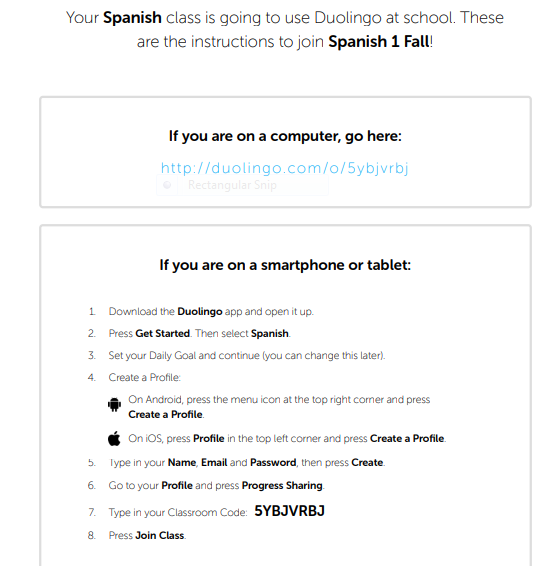 